Edward F. Guarino, M.D., P.C.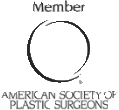 451 W. Chew Street, Suite 309 • Allentown, PA 18102Phone: 610.439.1666 • Fax: 610.776.7419www.EFGuarinoMD.comREFUND POLICY:Must cancel 2 weeks prior to surgery in order to receive a full refund.If surgery is canceled 1 week prior to surgery you are entitled to a 50% refund.Cancelations less than 1 week prior to surgery no refund will be issuedRefunds will be issued within 60 days of cancelation.